Activité 1 – Hypothèses Regardez l’image.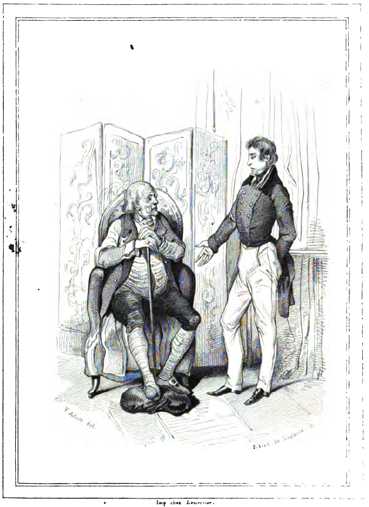 1. Trouvez un titre pour cette image :.....................................................................................................................................................................2. Imaginez un dialogue entre ces deux personnages :............................................................................................................................................................................................................................................................................................................................................................................................................................................................................................................... ............................................................................................................................................................................................................................................................................................................................................................................................................................................................................................................... Activité 2 – Compréhension Orale
Ecoutez le document audio et répondez aux questions suivantes :a. Quel est le type de ce document ?	..................................................................................................................................................................... b. Vérifiez vos hypothèses de l’activité 1.	............................................................................................................................................................................................................................................................................................................................................................................................................................................................................................................... Activité 3 – Compréhension oraleEcoutez le document audio.  Complétez le texte suivant : 1 	« De grâce, apprenez-moi comment l’on fait fortune,		Demandait à son père un jeune ambitieux.-Il est, dit le vieillard, un chemin  ……………... . :		C’est de se rendre utile à la cause commune, 5	De prodiguer ses jours, ses veilles, ses talents,		Au service de la patrie.-Oh ! trop  ……………... est cette vie ;		Je veux des moyens moins  ……………... . .-Il en est de plus  ……………... ., l’intrigue… 10	- Elle est trop ……………... ;			Sans vice et sans travail je voudrais m’enrichir.12	-Et bien ! soit un  ……………...... imbécile,        J’en ai vu beaucoup réussir. »Classez les adjectifs trouvés dans le tableau.	Activité 4 – VocabulaireFaites correspondre les mots avec leurs définitions.A : …………	B : ………..	C : ………..	D : ………….	E : …………	F : …………	G : ………….H : ………..	I : …………	J : ………...Activité 5 – Compréhension Soulignez en bleu les paroles du jeune homme, en rouge les paroles du vieillard et en vert les paroles du narrateur.1 	« De grâce, apprenez-moi comment l’on fait fortune, Demandait à son père un jeune ambitieux. - Il est, dit le vieillard, un chemin glorieux : C’est de se rendre utile à la cause commune, 5 	De prodiguer ses jours, ses veilles, ses talents, Au service de la patrie. - Oh ! trop pénible est cette vie ; Je veux des moyens moins brillants. - Il en est de plus sûrs, l’intrigue... 10 	- Elle est trop vile ; Sans vice et sans travail je voudrais m’enrichir. 12 	- Et bien ! soit un simple imbécile, J’en ai vu beaucoup réussir. » Activité 6 – CompréhensionClassez les différentes actions selon leur personnage.Demande un conseil Propose la maniganceVeut rester honnêteDonne des conseilsVeut faire fortuneNe veut pas faire d’effortsConseille de se dévouer à la patrie Activité 7 – Compréhension - Interprétation
Cherchez dans le dictionnaire les définitions possibles du mot “veille” et répondez aux questions.La ou lesquelles de ces définitions vous semblent les plus adaptées pour ce poème ? …………………………………………………………………………………………………………………………………………………………………………………………………………………………………………………………………………………………………………………………………………………………Comment interprétez-vous les vers suivants : “De prodiguer ses jours, ses veilles, ses talents” ?………………………………………………………………………………………………………………………………………………………………………………………………………………………………………………………………………………………………………………………………………………………………………………………………………………………………………………………………………………………………………………………………………La ou lesquelles de ces images vous semblent adaptées à l’expression “au service de la patrie” ?Quels sont les adjectifs utilisés par les différents personnages du poème pour qualifier le fait de se mettre au service de la patrie ?Le jeune homme :  …………………………..			Le vieillard : ……………………………...Activité 8 – QCMCochez la bonne réponse.Que veut dire le jeune homme par “des moyens moins brillants” (vers 8) ?A quoi fait référence le pronom “en” dans le vers 9 “Il en est de plus sûrs” ? Qu’est ce qui est “vile” selon le jeune homme (vers 9) ?Qu’est ce qui est “vile” selon le jeune homme (vers 9) ?Activité 9  – Compréhension - Interprétation Répondez aux questions suivantes.Le jeune homme accepte-il les conseils de son père ? Justifiez.……….……….……….……….……….……….……….……….……….……….……….……….……….……….……….……….……….……….……….……….……….……….……….……….……….……….……….……….……….……….……….……….……….……….……….……….……….……….………….……….……….……….……….……….……….……….……….……….……….……….……….……….……….……….……….……….……….……Comment le jeune homme veut-il faire fortune ? ……….……….……….……….……….……….……….……….……….……….……….……….……….……….……….……….……….……….……….……….……….……….……….……….……….……….……….……….……….……….……….……….……….……….……….……….……….……….………….……….……….……….……….……….……….……….……….……….……….……….……….……….……….……….……….……….……….……Quelles sont les leçons de vie données par le vieillard à son fils ? ……….……….……….……….……….……….……….……….……….……….……….……….……….……….……….……….……….……….……….……….……….……….……….……….……….……….……….……….……….……….……….……….……….……….……….……….……….……….………….……….……….……….……….……….……….……….……….……….……….……….……….……….……….……….……….……….……….…………….……….……….……….……….……….……….……….……….……….……….……….……….……….……….……….……….……….……….……….……….……….……….……….……….……….……….……….……….……….……….……….……….……….……….……….……….……….………….……….……….……….……….……….……….……….……….……….……….……….……….……….……….……….……….……….……….……Le jeune homme et le vieillard, JEAN-PIERRE CLARIS DE FLORIANFICHE APPRENANTNiveau A2/B1Adjectifs mélioratifs (sens positif)Adjectifs péjoratifs (sens négatif)de grâceA∙∙1mauvaise pratique, immoralité, défautfaire fortuneB∙∙2s’il vous plaîtl’intrigueC∙∙3action secrète et malhonnête pour obtenir un avantageun cheminD∙∙4intérêt collectif, favorable à tout le monde un viceE∙∙5devenir riche, réussir sa vieune cause communeF∙∙6une méthode, une façon de faire pour obtenir quelque choseprodiguerG∙∙7petite route, parcourss’enrichirH∙∙8 donner quelque chose sans rien attendre en retourun moyenI∙∙9devenir riche, gagner beaucoup d’argentun imbécileJ∙∙10une personne qui a de faibles capacitésLe jeune hommeLe vieillarda. 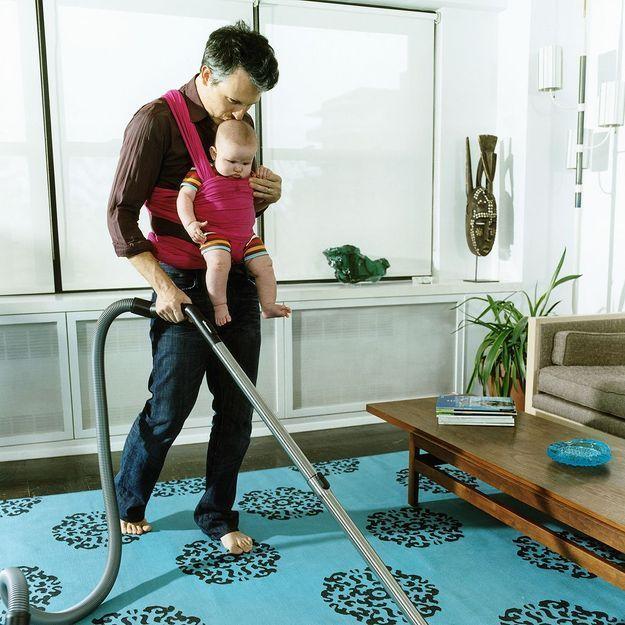 b.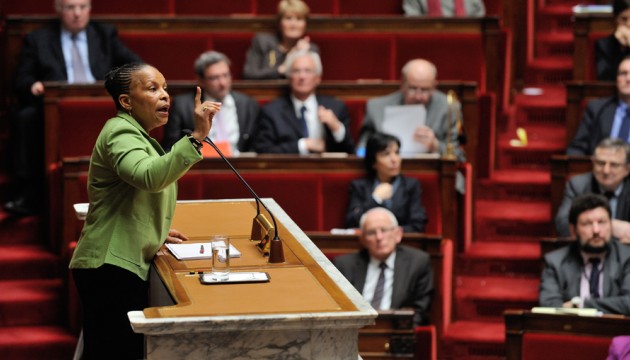 c.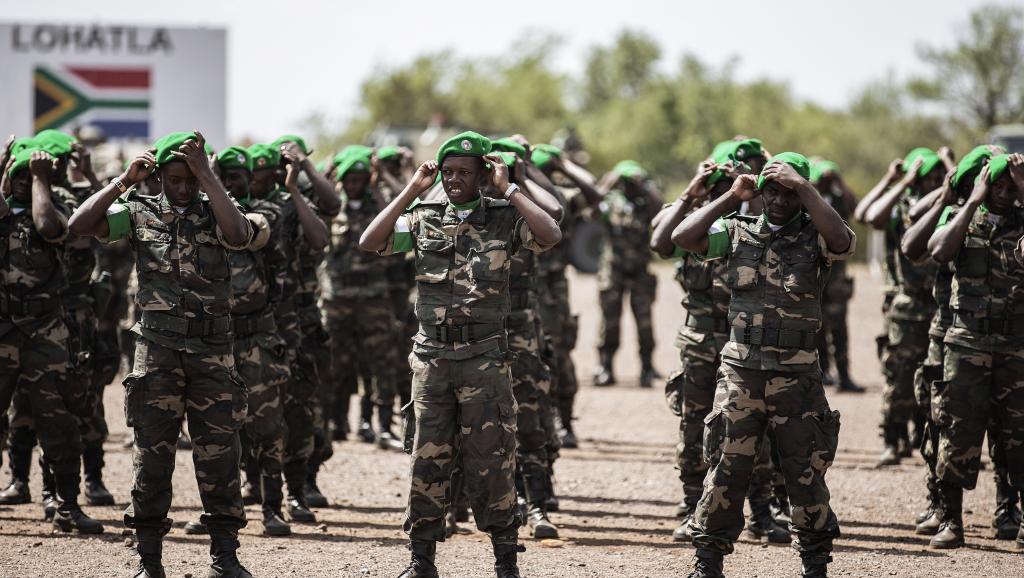 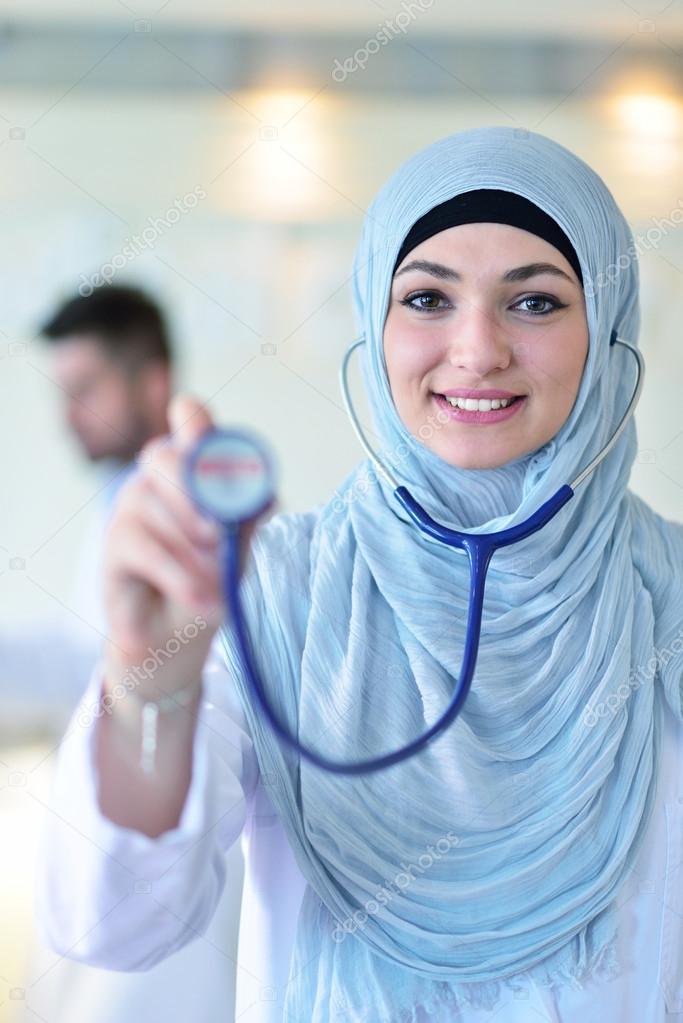 d.Des moyens moins chersDes moyens moins nobles et fatigantsDes moyens moins jolis à regarderDes moyens moins éducatifsDes moyens de faire fortuneLe service à la patrieDes talentsDes chemins glorieux      Moins dangereux et moins fatigants        Plus drôles      Plus pénibles      Plus glorieux      La patrie        L’intrigue      Le chemin      La fortune